Tilsley House are proud to support Children in Need on…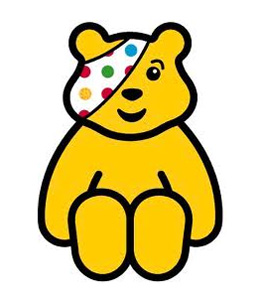 Wear your Pyjamas to Work Day Friday 15th November 2013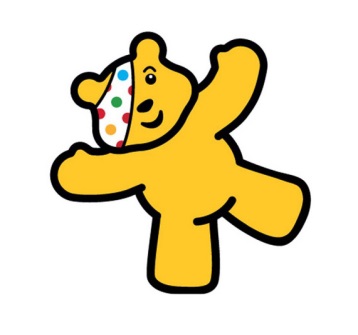 Please bring a donation of £1 and wear your pyjamas in order to support Pudsey and help raise money for Children in Need 2013 and join us on the day for activities and more….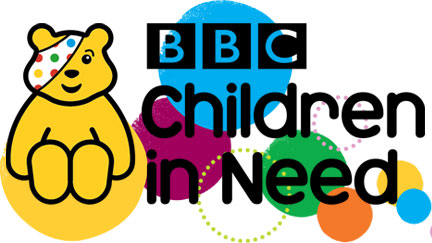 